Ялта-Ливадия-Оползневое-Гаспра–Севастополь-Бахчисарай-Коктебель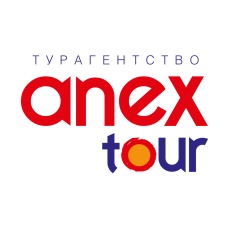 Продолжительность тура:  4 дня/ 3 ночи Проживание в пан.«Малахит» г.ЯлтаВ стоимость входит: Проезд на автобусе; Проживание; Питание (4 завтрака, 2 ужина, 1 обед); Экскурсионное обслуживание; Страховка.Необходимые документы:  - общегражданский российский паспорт; -Детям до 14 лет свидетельство о рождении; -Детям старше 14 лет паспорт; -Пенсионное или инвалидное удостоверение, студенческий билет, удостоверение ветерана или участника боевых действийДополнительно оплачивается: Фирма оставляет за собой право на внесение изменений в порядок посещения экскурсионных объектов или замену экскурсий на равнозначные, сохраняя программу в целом.Фирма не несет ответственность за изменения стоимости входных билетов в объектах по маршруту!П Р О Г Р А М М А   Т У Р А П Р О Г Р А М М А   Т У Р А 03.09.20Выезд В 17.00 на автобусе в сопровождении экскурсовода туристы выезжают из Краснодара от Гипермаркета Магнит на ул.Дзержинского/ ул.Лузана . Основные населенные пункты посадки по пути: ст.Елизаветинская, п.Белозерный, г.Славянск на Кубани, ст. Анастасиевская, п.Светлый Путь, г.Темрюк, ст.Голубицкая. Переезд в Ялту по Крымскому мосту (всего около 600 км.)Императорский Крым  (Ливадия - Ялта)Императорский Крым  (Ливадия - Ялта)04.09.201 день Прибытие в Ялту. Размещение в пансионате «Малахит». Отдых.  Завтрак в пансионате. Экскурсия в Белый императорский дворец в Ливадии, который является уникальной жемчужиной Южного берега Крыма, последнее сооружение, воздвигнутое для семейства Романовых. В феврале 1945 года здесь проходили заседания Крымской (Ялтинской) конференции "Большой тройки". Во время экскурсии Вас ждёт осмотр Ливадийского парка, мест съёмок кинофильма «Собака на сене», начало Царской тропы, Свитского корпуса и дома министра Фредерикса, памятники Большой Тройке и Александру III. Посещение Дворцовой Крестовоздвиженской церкви - созданной в византийском стиле, здесь состоялись панихида по почившему государю Александру III и присяга нового русского императора Николая II.Обед в пансионате.Обзорная пешеходная прогулка по набережной Ялты. Прогулка к набережной сопровождается осмотром Дворца Эмира Бухарского, Приморского парка, шхуны «Эспаньола», Пушкинской улицы. Набережная Ялты - это самое популярное и самое красивое место для прогулок в Ялте. На набережной Вы осмотрите древнегреческое судно - кафе, платан которому более 500 лет, памятники М.Горькому, В.Ленину, А.Чехову, М.Пуговкину, Н.Краснову, Даме с собачкой, увидите  уникальные купальни Роффе. Свободное время для купания в Чёрном море, пляжи в Ялте обустроены необходимой инфраструктурой.  Вечером Набережная Ялты становится еще прекрасней, когда вокруг сверкает море разноцветных огней, слышится музыка, а веселье  льется из прибрежных ресторанчиков. Возможен подъём по Канатной дороге «Ялта-Горка» на холм Дарсан. Канатная дорога Ялта-Горка протянулась над центром Ялты и работает уже более 40-ка лет. Протяженность канатной дороги 600 м и перепад высот – 120 м. В Римско-католическом приходе храме «Непорочного Зачатия Пресвятой Девы Марии» ежедневно можно насладиться звучанием органной музыки. Великолепный инструмент чешской фирмы «Ригер Клосс» (32 регистра и 2604 труб) вместе с акустикой и атмосферой Храма создает неповторимые ощущения участия в вечном.Райские места Крыма (Оползневое – Гаспра)Райские места Крыма (Оползневое – Гаспра)05.09.202 деньЗавтрак в пансионате. Отправление на экскурсию в с. Оползневое для посещения Японского сада.Японский сад «Шесть чувств» - единственный в мире японский сад на берегу моря. Это самый крупный японский сад в Европе, занимает площадь 6га и включает в себя водопады, мосты, пруды с золотыми карпами и черепахами, сад камней и другие оригинальные элементы и строения. Во время экскурсии Вы узнаете об основных элементах сада, их взаимосвязи с религией и мироощущением японцев. Вас познакомят c редкими и удивительными растениями, необычной японской архитектурой, глубоким символизмом деталей сада. Экскурсовод на время будет Вашим проводником к особенному восприятию этого мира. Новые знания помогут сделать повседневную жизнь более лёгкой и радостной. В завершении экскурсии Вам будет предложен изысканный элитный чай, заваренный по особой технологии. На мысе Ай-Тодор панорамный осмотр замка в миниатюре – Ласточкино гнездо, символ Южного Берега Крыма. Строение находится на отвесной скале и напоминает средневековый рыцарский замок в миниатюре. Пешеходная экскурсия к миниатюрному замку – Ласточкино гнездо. Возврат в Ялту на экскурсионном теплоходе вдоль ЮБК, который особенно привлекателен со стороны моря. Вы увидите дворцы и имения, роскошные парки, смотровые беседки, живописные скалы.Свободное время для обеда и купания, пляжи в Ялте обустроены необходимой инфраструктурой для отдыха.Ужин в пансионате. Свободное время для прогулки на набережную Ялты.Дорогой тысячелетий (Севастополь – Бахчисарай)Дорогой тысячелетий (Севастополь – Бахчисарай)06.09.203 деньЗавтрак в пансионате. Наше путешествие пролегает по живописной трассе Ялта - Севастополь, слева - завораживающее море, справа – горы, покрытые вечнозелёным лесом. По дороге Вы услышите экскурсию о курортных посёлках и достопримечательностях ЮБК. C трассы из окон автобуса Вы увидите гору Кошку, стоящий на самом обрыве Красной скалы Форосский храм, панораму на Ласпинскую бухту.Экскурсия в город-герой Севастополь. Севастополь – город русской славы! Это самый известный и героический военный порт страны. Это колыбель всего русского православия. В Севастополе около полутора тысяч памятников. C некоторыми из них Вы познакомитесь на экскурсии. Посещение Ансамбля мемориального комплекса памятников обороны города в 1854–1855гг., 1941–1944 гг. «Малахов курган». Малахов курган – самая высокая точка города, 97м н.у.м. Отсюда открывается удивительная панорама Севастополя. Малахов курган – гордый и молчаливый свидетель двух героических оборон Севастополя во времена Крымской и Великой Отечественной войн. Экскурсия по Малахову кургану включает в себя прогулку по Аллеи Дружбы, который тянется через весь курган, а деревья вокруг посажены известными людьми.  Крымскую войну, олицетворяют наземные и корабельные орудия XIX века, чугунные пушки. Малахов курган стал местом смертельных ранений адмиралов  П.С. Нахимова, В.А. Корнилова, В.И. Истомина.О временах Великой Отечественной войны напоминает мемориальный комплекс, состоящий из памятника лётчикам, бронзовой рельефной карты, на которой отражены все оборонительные линии Севастополя, и корабельных орудий.Заканчивается Аллея Дружбы фортификационным сооружением первой половины XIX века – Оборонительной башней. Посещение Оборонительной башни Корниловского бастиона, включает в себя осмотр экспозиции Музея героической обороны и освобождения Севастополя. В башне можно увидеть награды офицеров и нижних чинов, образцы обмундирования и вооружения, иконы, предметы быта солдат русской армии, литографии, которые детально передают события первой обороны, портреты героев Малахова кургана.Переезд в центр Севастополя. Морская прогулка на экскурсионном катере по бухте с осмотром военных кораблей Черноморского флота и морского фасада Севастополя. Бухта — это главная, самая яркая достопримечательность морских городов. Именно бухтам Севастополь обязан своим рождением, удивительной историей, повышенным вниманием мировых держав и туристов. С воды Севастополь совершенно другой, можно рассмотреть пирамиду Свято-Никольского храма, панораму «Оборону Севастополя 1854-1855 гг.», Лазаревские казармы, казематированные батареи Михайловская и Константиновская, памятники «Матрос и Солдат», «Штык и Парус» и многое другое.Военные корабли прекрасны даже для тех, для кого они все на одно лицо. Но у каждого — своя история, прикоснуться к которой позволяют Севастопольские бухты. Вы увидите гвардейский ракетный крейсер «Москва», большой и малые противолодочные корабли, сторожевые, десантные, малые ракетные корабли на воздушной подушке и специализированной серии, новейшие фрегаты, диверсионно-разведывательные катера, подводные лодки.Обзорная пешеходная экскурсия с осмотром: Графской пристани и площади Нахимова, Мемориала героям обороны Севастополя 1941-1942гг с Вечным огнём и Постом №1, памятника Затопленным кораблям, первого памятника Севастополя – памятника Казарскому, прогулкой по Приморскому бульвару.Свободное время для обеда за доп.плату. Переезд в Бахчисарай «Дворец в садах» – бывшую столицу Крымского ханства. Дорога из Севастополя в Бахчисарай будет лежать через город Инкерман. Из окон автобуса Вы сможете рассмотреть Инкерманский пещерный монастырь и руины крепости Каламита. Экскурсия в Ханский дворец в Бахчисарае – бывшую резиденцию крымских ханов. Памятник восточной архитектуры, истории и культуры общемирового значения, единственный в мире образец крымскотатарской дворцовой архитектуры. Во время экскурсии по нему будет возможность, познакомится со знаменитым фонтаном слёз, воспетым великим Пушкиным в поэме «Бахчисарайский фонтан», заглянуть в гарем хана, полюбоваться множеством внутренних двориков, беседок и фонтанов.Завершением этого экскурсионного дня будет Ужин из блюд национальной крымско-татарской кухни. Здесь можно продегустировать продукцию Бахчисарайского винзавода.  Возвращение в Ялту. Свободное время.  Потухший вулкан (Коктебель)Потухший вулкан (Коктебель)07.09.204 деньЗавтрак в пансионате. Освобождение номеров. Переезд из Ялты в Коктебель вдоль Южного Берега Крыма. В пути обзорная экскурсия, которая познакомит Вас с посёлками Большой Ялты (Массандрой, Никитой, Гурзуфом, Партенитом), из окон автобуса Вы увидите артековский костёр. Мы проедем г.Алушту, горы Чатыр-Даг и Демерджи Далее наш автобус проедет по горно-троллейбусной трассе, занесённой в Красную книгу, из окон автобуса увидите памятник М.И.Кутузову и памятник троллейбусу, через Ангарский перевал (высота 752 м над уровнем моря). Вы сможете наблюдать живописные панорамы на Крымские горы. Познакомитесь со столицей Крыма - городом Симферополь и одним из древнейших городов Крыма – Белогорском. Услышите рассказ о первой столице Крымского ханства городе Старый Крым и посетите посёлок Коктебель, который расположен в уникальной по красоте природной зоне. Здесь крымская степь словно встаёт на дыбы и превращается в остроконечные Крымские горы. В Коктебеле Вас ждёт Морская прогулка-экскурсия вдоль древнего потухшего вулкана Кара-даг и купание в открытом море. Это увлекательное путешествие Вы точно никогда не забудете. Карадаг – это царство Хаоса. Отвесные скалы, глубокие ущелья, каменные бастионы, зубцы, живописные бухты, попасть в которые с суши невозможно – всё это Вы сможете увидеть своими глазами. А после морского путешествия, свободное время для купания и знакомства с самым неповторимым Коктебелем, его пляжами, набережной, уютными кафешками и необычным колоритом этого места. Набережная Коктебеля - любимое место отдыха Богемы - художников, писателей, артистов. А заканчивается наше путешествие по Крымскому полуострову осмотром из окон автобуса вечных городов планеты Феодосии 25 веков и Керчи 26 веков. Переезд в Краснодар. Ориентировочное время прибытия в 24.00 Пансионат«Малахит» г.ЯлтаДвухместный стандартДвухкомнатный Полулюксразмещение1 человека в 2х мест. номереДвухкомнатныйЛЮКС Стоимость с человека в рублях за тур12 30013 00014 70014 700Доп. место-12 300-13 500Входные билеты: ВзрослыйДетскийПенсионныйСтуденческийЛивадийский дворец400100250250Японский сад «Шесть чувств»150070010001500Морская экскурсия с Ласточки в Ялту 400300400400Оборонительная башня Малахова Кургана300150300250Морская экскурсия в Севастополе 400300400400Ханский дворец300150250150Морская экскурсия на Кара-Даг 700400700700